Temat: Rysowanie kół i okręgów.Obejrzyj film https://www.youtube.com/watch?v=ZJjOzx8wn1Q i przypomnij sobie, w jaki sposób rysujemy koła i okręgi. 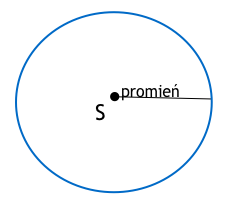 Okrąg tworzą wszystkie punkty płaszczyzny leżące w takiej samej odległości od danego punktu tej płaszczyzny. Punkt ten nazywamy środkiem okręgu.Promień okręgu to odcinek łączący środek okręgu z dowolnym punktem okręgu.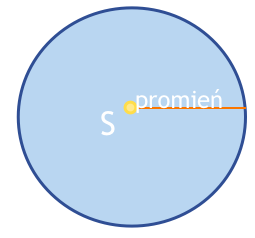 Koło to część płaszczyzny ograniczona okręgiem wraz z tym okręgiem. Środek tego okręgu nazywamy środkiem koła, a promień tego okręgu – promieniem koła.`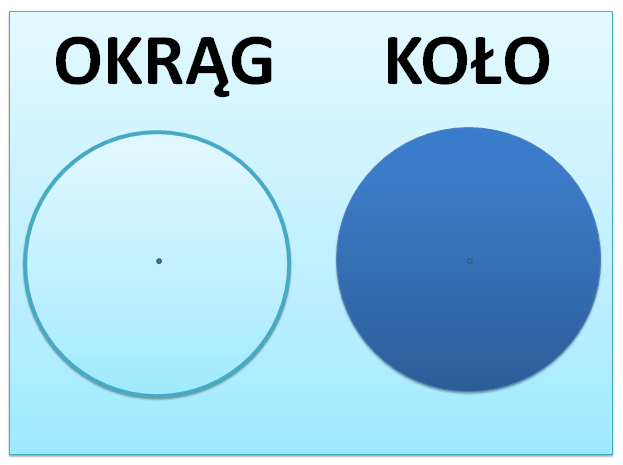 Okrąg to brzeg koła lub linia, którą rysuje nam cyrkiel.Okrąg to zbiór wszystkich punktów równo odległych od środka okręgu.Koło to okrąg i jego wnętrze.Koło to zbiór wszystkich punktów, których odległość od środkiem koła, jest mniejsza lub równa długości jego promienia.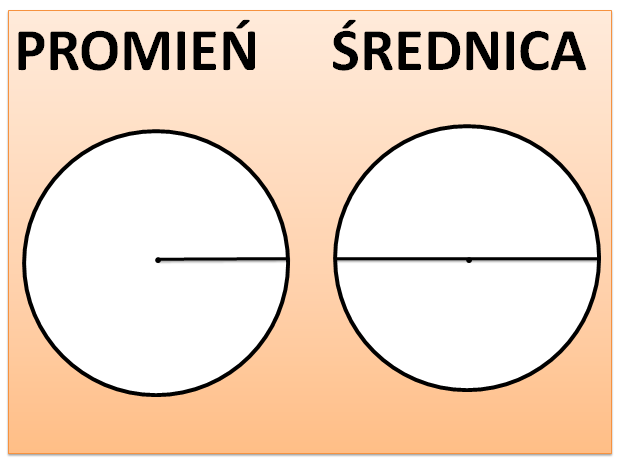 Promień to odcinek łączący środek koła lub okręgu z dowolnym punktem na brzegu.Średnica  to odcinek łączący dwa punkty na okręgu i przechodzący przez jego środek.Długość promienia jest równa połowie długości średnicy.Długość średnicy jest równa podwojonej długości promienia.Zadania: Ćwiczenie 1. Narysuj okrąg o środku w punkcie B i promieniu długości 2 cm. Kolorem zielonym zaznacz jego promień.Wpisz punkty zgodnie z rysunkiem obok:środek okręgu:.....................................punkty należące do okręgu:......................................punkty  nie należące do okręgu:................................punkty należące do koła:...........................................